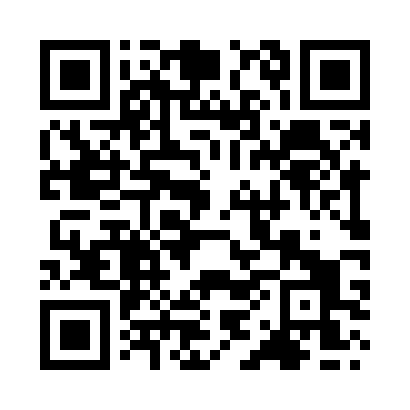 Prayer times for Symbister, Shetlands Islands, UKMon 1 Jul 2024 - Wed 31 Jul 2024High Latitude Method: Angle Based RulePrayer Calculation Method: Islamic Society of North AmericaAsar Calculation Method: HanafiPrayer times provided by https://www.salahtimes.comDateDayFajrSunriseDhuhrAsrMaghribIsha1Mon2:253:431:087:0810:3311:502Tue2:263:441:087:0810:3211:503Wed2:273:451:087:0810:3111:504Thu2:283:471:097:0710:3011:495Fri2:283:481:097:0710:2911:496Sat2:293:501:097:0610:2811:487Sun2:303:511:097:0610:2611:488Mon2:313:531:097:0610:2511:479Tue2:323:541:097:0510:2411:4610Wed2:333:561:107:0410:2211:4611Thu2:343:581:107:0410:2111:4512Fri2:354:001:107:0310:1911:4413Sat2:364:021:107:0210:1711:4314Sun2:374:041:107:0210:1611:4315Mon2:384:061:107:0110:1411:4216Tue2:394:081:107:0010:1211:4117Wed2:404:101:106:5910:1011:4018Thu2:414:121:106:5810:0811:3919Fri2:424:141:116:5810:0611:3820Sat2:434:161:116:5710:0411:3721Sun2:444:181:116:5610:0211:3622Mon2:454:201:116:5410:0011:3523Tue2:464:231:116:539:5811:3424Wed2:484:251:116:529:5511:3325Thu2:494:271:116:519:5311:3226Fri2:504:301:116:509:5111:3027Sat2:514:321:116:499:4811:2928Sun2:524:341:116:479:4611:2829Mon2:534:371:116:469:4311:2730Tue2:544:391:116:459:4111:2531Wed2:564:411:116:439:3811:24